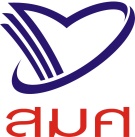 (ร่าง)รายงานการประกันคุณภาพภายนอก : ผลการประเมิน SAR  ภายใต้สถานการณ์ COVID – 19การศึกษาปฐมวัยและระดับการศึกษาขั้นพื้นฐานรหัสสถานศึกษา.......................ชื่อสถานศึกษา.............................................สังกัด.....................................................................ระดับการศึกษาที่เปิดสอน........................................ตั้งอยู่เลขที่............ตำบล/แขวง....................... อำเภอ/เขต……………......... จังหวัด................................รหัสไปรษณีย์........................... โทรศัพท์........................................... โทรสาร......................................... E-mail ……………………………………................ Website ……………............................................……………สำนักงานรับรองมาตรฐานและประเมินคุณภาพการศึกษา(องค์การมหาชน) ตอนที่ ๑สรุปข้อมูลเกี่ยวกับสถานศึกษา (ข้อมูล ณ วันที่ ...... เดือน............. พ.ศ........)๑. ข้อมูลทั่วไปของสถานศึกษา ๒. สรุปข้อมูลสำคัญของสถานศึกษาตอนที่ ๒ผลการประเมิน SAR รายมาตรฐาน และข้อเสนอแนะการพิจารณา 	ให้ทำเครื่องหมาย √ หน้าข้อที่พบข้อมูลใน SAR  ให้ทำเครื่องหมาย X หน้าข้อที่ไม่พบข้อมูลใน SARการศึกษาปฐมวัยมาตรฐานที่ ๑ คุณภาพของเด็กจุดเน้น................................................................................................................................................................ข้อเสนอแนะในการเขียน SAR ให้ได้ผลประเมินระดับสูงขึ้น .........................................................................................................................................................................................................................................................................................................................................................................................................................................................................................................................................................................................................................................................................................................................................................................................................................................................................................................................................................................................................................................................................................................................................................................................................................................................................................................................................................................................................................................................................................................................................................................................................................................................................................................................................................................................................................................................................มาตรฐานที่ ๒ กระบวนการบริหารและการจัดการจุดเน้น................................................................................................................................................................ข้อเสนอแนะในการเขียน SAR ให้ได้ผลประเมินระดับสูงขึ้น .........................................................................................................................................................................................................................................................................................................................................................................................................................................................................................................................................................................................................................................................................................................................................................................................................................................................................................................................................................................................................................................................................................................................................................................................................................................................................................................................................................................................................................................................................................................................................................................................................................................................................................................................................................................................................................................................................มาตรฐานที่ ๓ การจัดประสบการณ์ที่เน้นเด็กเป็นสำคัญจุดเน้น................................................................................................................................................................ข้อเสนอแนะในการเขียน SAR ให้ได้ผลประเมินระดับสูงขึ้น  .........................................................................................................................................................................................................................................................................................................................................................................................................................................................................................................................................................................................................................................................................................................................................................................................................................................................................................................................................................................................................................................................................................................................................................................................................................................................................................................................................................................................................................................................................................................................................................................................................................................................................................................................................................................................................................................................................ระดับการศึกษาขั้นพื้นฐานมาตรฐานที่ ๑ คุณภาพของผู้เรียนจุดเน้น................................................................................................................................................................ข้อเสนอแนะในการเขียน SAR ให้ได้ผลประเมินระดับสูงขึ้น .........................................................................................................................................................................................................................................................................................................................................................................................................................................................................................................................................................................................................................................................................................................................................................................................................................................................................................................................................................................................................................................................................................................................................................................................................................................................................................................................................................................................................................................................................................................................................................................................................................................................................................................................................................................................................................................................................มาตรฐานที่ ๒ กระบวนการบริหารและการจัดการจุดเน้น................................................................................................................................................................ข้อเสนอแนะในการเขียน SAR ให้ได้ผลประเมินระดับสูงขึ้น .........................................................................................................................................................................................................................................................................................................................................................................................................................................................................................................................................................................................................................................................................................................................................................................................................................................................................................................................................................................................................................................................................................................................................................................................................................................................................................................................................................................................................................................................................................................................................................................................................................................................................................................................................................................................................................................................................มาตรฐานที่ ๓ กระบวนการจัดการเรียนการสอนที่เน้นผู้เรียนเป็นสำคัญจุดเน้น................................................................................................................................................................ข้อเสนอแนะในการเขียน SAR ให้ได้ผลประเมินระดับสูงขึ้น  .........................................................................................................................................................................................................................................................................................................................................................................................................................................................................................................................................................................................................................................................................................................................................................................................................................................................................................................................................................................................................................................................................................................................................................................................................................................................................................................................................................................................................................................................................................................................................................................................................................................................................................................................................................................................................................................................................ข้อเสนอแนะเพิ่มเติม ................................................................................................................................................................................................................................................................................................................................................................................................................................................................................................................................................................................................................................................................................................................................................................................................................................................................................................................................คำรับรองคณะผู้ประเมินภายนอกขอรับรองว่าได้ทำการประเมิน SAR ตามเกณฑ์การประเมินคุณภาพภายนอกของสำนักงานรับรองมาตรฐานและประเมินคุณภาพการศึกษา (องค์การมหาชน) ซึ่งตัดสินผลการประเมินคุณภาพภายนอกบนฐานความโปร่งใส และยุติธรรมทุกประการ ลงนามโดยคณะผู้ประเมินภายนอกดังนี้วันที่..........เดือน................... พ.ศ................ประเภทจำนวนหมายเหตุ๑.๑ ข้อมูลผู้เรียนเด็ก  ผู้เรียน ๑.๒ ข้อมูลบุคลากรผู้บริหารสถานศึกษา ครูปฐมวัย ครูประถมศึกษา ครูมัธยมศึกษาบุคลากรสนับสนุน อื่นๆ โปรดระบุ............. ๑.๓ จำนวนห้องห้องเรียนปฐมวัยห้องเรียนประถมศึกษาห้องเรียนมัธยมศึกษาห้องปฏิบัติการห้องพยาบาลอื่นๆ โปรดระบุ.............ประเภทจำนวนหมายเหตุ๒.๑ การศึกษาปฐมวัย   อัตราส่วน ครู ต่อ เด็ก  ๑ : ...อัตราส่วน ห้อง ต่อ เด็ก๑ : ...จำนวนครูครบชั้น   ครบชั้น    ไม่ครบชั้น  ในระดับชั้น......๒.๒ ระดับประถมศึกษาอัตราส่วน ครู ต่อ ผู้เรียน๑ : ...อัตราส่วน ห้อง ต่อ ผู้เรียน๑ : ...จำนวนครู ครบชั้น   ครบชั้น    ไม่ครบชั้น  ในระดับชั้น......๒.๓ ระดับมัธยมศึกษาอัตราส่วน ครู ต่อ ผู้เรียน๑ : ........อัตราส่วน ห้อง ต่อ ผู้เรียน๑ : ........จำนวนครู ครบชั้น   ครบชั้น    ไม่ครบชั้น  ในระดับชั้น......๒.๔ ร้อยละของผู้สำเร็จการศึกษาอนุบาลปีที่ ๓ประถมศึกษาปีที่ ๖มัธยมศึกษาปีที่ ๓ มัธยมศึกษาปีที่ ๖๒.๕ จำนวนวันที่สถานศึกษาจัดการเรียนการสอนจริง                  ในปีการศึกษาที่ประเมินการศึกษาปฐมวัยระดับประถมศึกษาระดับมัธยมศึกษาผลการพิจารณาตัวชี้วัดสรุปผลประเมิน๑. มีการระบุเป้าหมายคุณภาพของเด็กปฐมวัย  ควรได้รับการพัฒนาให้เป็น
 ไปตามเกณฑ์ที่กำหนดปรับปรุง  (๐-๓ ข้อ) พอใช้  (๔ ข้อ)   เป็นไปตามเกณฑ์ที่กำหนด   ดี  (๕ ข้อ) ๒. มีการระบุวิธีพัฒนาคุณภาพของเด็กปฐมวัยอย่างเป็นระบบตามเป้าหมายการพัฒนาเด็กปฐมวัย  ควรได้รับการพัฒนาให้เป็น
 ไปตามเกณฑ์ที่กำหนดปรับปรุง  (๐-๓ ข้อ) พอใช้  (๔ ข้อ)   เป็นไปตามเกณฑ์ที่กำหนด   ดี  (๕ ข้อ) ๓. มีพัฒนาการสมวัยตามเป้าหมายการพัฒนาเด็กปฐมวัย  ควรได้รับการพัฒนาให้เป็น
 ไปตามเกณฑ์ที่กำหนดปรับปรุง  (๐-๓ ข้อ) พอใช้  (๔ ข้อ)   เป็นไปตามเกณฑ์ที่กำหนด   ดี  (๕ ข้อ) ๔. มีการนำผลประเมินคุณภาพของเด็กปฐมวัย
มาพัฒนาเด็กปฐมวัยให้มีพัฒนาการสมวัย  ควรได้รับการพัฒนาให้เป็น
 ไปตามเกณฑ์ที่กำหนดปรับปรุง  (๐-๓ ข้อ) พอใช้  (๔ ข้อ)   เป็นไปตามเกณฑ์ที่กำหนด   ดี  (๕ ข้อ) ๕. มีการนำเสนอผลการประเมินคุณภาพของ
เด็กปฐมวัยต่อผู้ที่เกี่ยวข้อง  ควรได้รับการพัฒนาให้เป็น
 ไปตามเกณฑ์ที่กำหนดปรับปรุง  (๐-๓ ข้อ) พอใช้  (๔ ข้อ)   เป็นไปตามเกณฑ์ที่กำหนด   ดี  (๕ ข้อ) ผลการพิจารณาตัวชี้วัดสรุปผลประเมิน๑. มีการวางแผนการดำเนินการในแต่ละปีการศึกษา   ควรได้รับการพัฒนาให้เป็น
  ไปตามเกณฑ์ที่กำหนดปรับปรุง  (๐-๓ ข้อ) พอใช้  (๔ ข้อ)   เป็นไปตามเกณฑ์ที่กำหนด ดี  (๕ ข้อ) ๒. มีการนำแผนการดำเนินการไปใช้ดำเนินการ  ควรได้รับการพัฒนาให้เป็น
  ไปตามเกณฑ์ที่กำหนดปรับปรุง  (๐-๓ ข้อ) พอใช้  (๔ ข้อ)   เป็นไปตามเกณฑ์ที่กำหนด ดี  (๕ ข้อ) ๓. มีการประเมินผลสัมฤทธิ์ของการดำเนินการตามแผน   ควรได้รับการพัฒนาให้เป็น
  ไปตามเกณฑ์ที่กำหนดปรับปรุง  (๐-๓ ข้อ) พอใช้  (๔ ข้อ)   เป็นไปตามเกณฑ์ที่กำหนด ดี  (๕ ข้อ) ๔. มีการนำผลการประเมินไปใช้ในการปรับปรุงแก้ไข
ในปีการศึกษาต่อไป  ควรได้รับการพัฒนาให้เป็น
  ไปตามเกณฑ์ที่กำหนดปรับปรุง  (๐-๓ ข้อ) พอใช้  (๔ ข้อ)   เป็นไปตามเกณฑ์ที่กำหนด ดี  (๕ ข้อ) ๕. มีการนำเสนอผลการบริหารจัดการของสถานศึกษา
ให้ผู้มีส่วนได้ส่วนเสียได้รับทราบ  ควรได้รับการพัฒนาให้เป็น
  ไปตามเกณฑ์ที่กำหนดปรับปรุง  (๐-๓ ข้อ) พอใช้  (๔ ข้อ)   เป็นไปตามเกณฑ์ที่กำหนด ดี  (๕ ข้อ) ผลการพิจารณาตัวชี้วัดสรุปผลประเมิน๑. ครูมีการวางแผนการจัดประสบการณ์การเรียนรู้รายปีครบทุกหน่วยการเรียนรู้ ทุกชั้นปี  ควรได้รับการพัฒนาให้เป็น
  ไปตามเกณฑ์ที่กำหนดปรับปรุง  (๐-๓ ข้อ) พอใช้  (๔ ข้อ)   เป็นไปตามเกณฑ์ที่กำหนด ดี  (๕ ข้อ) ๒. ครูทุกคนมีการนำแผนการจัดประสบการณ์การเรียนรู้ไปใช้ในการจัดประสบการณ์โดยใช้สื่อเทคโนโลยีสารสนเทศและแหล่งเรียนรู้ที่เอื้อต่อการเรียนรู้  ควรได้รับการพัฒนาให้เป็น
  ไปตามเกณฑ์ที่กำหนดปรับปรุง  (๐-๓ ข้อ) พอใช้  (๔ ข้อ)   เป็นไปตามเกณฑ์ที่กำหนด ดี  (๕ ข้อ) ๓. มีการตรวจสอบและประเมินผลการจัดประสบการณ์อย่างเป็นระบบ  ควรได้รับการพัฒนาให้เป็น
  ไปตามเกณฑ์ที่กำหนดปรับปรุง  (๐-๓ ข้อ) พอใช้  (๔ ข้อ)   เป็นไปตามเกณฑ์ที่กำหนด ดี  (๕ ข้อ) ๔. มีการนำผลการประเมินมาพัฒนาการจัดประสบการณ์ของครูอย่างเป็นระบบ  ควรได้รับการพัฒนาให้เป็น
  ไปตามเกณฑ์ที่กำหนดปรับปรุง  (๐-๓ ข้อ) พอใช้  (๔ ข้อ)   เป็นไปตามเกณฑ์ที่กำหนด ดี  (๕ ข้อ) ๕. มีการแลกเปลี่ยนเรียนรู้และให้ข้อมูลป้อนกลับ
เพื่อพัฒนาปรับปรุงการจัดประสบการณ์  ควรได้รับการพัฒนาให้เป็น
  ไปตามเกณฑ์ที่กำหนดปรับปรุง  (๐-๓ ข้อ) พอใช้  (๔ ข้อ)   เป็นไปตามเกณฑ์ที่กำหนด ดี  (๕ ข้อ) ผลการพิจารณาตัวชี้วัดสรุปผลประเมิน๑. มีการระบุเป้าหมายคุณภาพของผู้เรียน  ควรได้รับการพัฒนาให้เป็น
  ไปตามเกณฑ์ที่กำหนดปรับปรุง  (๐-๓ ข้อ) พอใช้  (๔ ข้อ)   เป็นไปตามเกณฑ์ที่กำหนด ดี  (๕ ข้อ) ๒. มีการระบุวิธีพัฒนาคุณภาพของผู้เรียนอย่างเป็นระบบตามเป้าหมายการพัฒนาผู้เรียน  ควรได้รับการพัฒนาให้เป็น
  ไปตามเกณฑ์ที่กำหนดปรับปรุง  (๐-๓ ข้อ) พอใช้  (๔ ข้อ)   เป็นไปตามเกณฑ์ที่กำหนด ดี  (๕ ข้อ) ๓. มีผลสัมฤทธิ์ของผู้เรียนตามเป้าหมายการพัฒนาผู้เรียน  ควรได้รับการพัฒนาให้เป็น
  ไปตามเกณฑ์ที่กำหนดปรับปรุง  (๐-๓ ข้อ) พอใช้  (๔ ข้อ)   เป็นไปตามเกณฑ์ที่กำหนด ดี  (๕ ข้อ) ๔. มีการนำผลประเมินคุณภาพของผู้เรียนมาพัฒนาผู้เรียนด้านผลสัมฤทธิ์ให้สูงขึ้น  ควรได้รับการพัฒนาให้เป็น
  ไปตามเกณฑ์ที่กำหนดปรับปรุง  (๐-๓ ข้อ) พอใช้  (๔ ข้อ)   เป็นไปตามเกณฑ์ที่กำหนด ดี  (๕ ข้อ) ๕. มีการนำเสนอผลการประเมินคุณภาพของผู้เรียนต่อผู้ที่เกี่ยวข้อง  ควรได้รับการพัฒนาให้เป็น
  ไปตามเกณฑ์ที่กำหนดปรับปรุง  (๐-๓ ข้อ) พอใช้  (๔ ข้อ)   เป็นไปตามเกณฑ์ที่กำหนด ดี  (๕ ข้อ) ผลการพิจารณาตัวชี้วัดสรุปผลประเมิน๑. มีการวางแผนการดำเนินการในแต่ละปีการศึกษา   ควรได้รับการพัฒนาให้เป็น
  ไปตามเกณฑ์ที่กำหนดปรับปรุง  (๐-๓ ข้อ) พอใช้  (๔ ข้อ)   เป็นไปตามเกณฑ์ที่กำหนด ดี  (๕ ข้อ) ๒. มีการนำแผนการดำเนินการไปใช้ดำเนินการ  ควรได้รับการพัฒนาให้เป็น
  ไปตามเกณฑ์ที่กำหนดปรับปรุง  (๐-๓ ข้อ) พอใช้  (๔ ข้อ)   เป็นไปตามเกณฑ์ที่กำหนด ดี  (๕ ข้อ) ๓. มีการประเมินผลสัมฤทธิ์ของการดำเนินการตามแผน   ควรได้รับการพัฒนาให้เป็น
  ไปตามเกณฑ์ที่กำหนดปรับปรุง  (๐-๓ ข้อ) พอใช้  (๔ ข้อ)   เป็นไปตามเกณฑ์ที่กำหนด ดี  (๕ ข้อ) ๔. มีการนำผลการประเมินไปใช้ในการปรับปรุงแก้ไข
ในปีการศึกษาต่อไป  ควรได้รับการพัฒนาให้เป็น
  ไปตามเกณฑ์ที่กำหนดปรับปรุง  (๐-๓ ข้อ) พอใช้  (๔ ข้อ)   เป็นไปตามเกณฑ์ที่กำหนด ดี  (๕ ข้อ) ๕. มีการนำเสนอผลการบริหารจัดการของสถานศึกษา
ให้ผู้มีส่วนได้ส่วนเสียได้รับทราบ  ควรได้รับการพัฒนาให้เป็น
  ไปตามเกณฑ์ที่กำหนดปรับปรุง  (๐-๓ ข้อ) พอใช้  (๔ ข้อ)   เป็นไปตามเกณฑ์ที่กำหนด ดี  (๕ ข้อ) ผลการพิจารณาตัวชี้วัดสรุปผลประเมิน๑. ครูมีการวางแผนการจัดการเรียนรู้ครบทุกรายวิชา ทุกชั้นปี  ควรได้รับการพัฒนาให้เป็น
  ไปตามเกณฑ์ที่กำหนดปรับปรุง  (๐-๓ ข้อ) พอใช้  (๔ ข้อ)   เป็นไปตามเกณฑ์ที่กำหนด ดี  (๕ ข้อ) ๒. ครูทุกคนมีการนำแผนการจัดการเรียนรู้ไปใช้ในการจัดการเรียนการสอนโดยใช้สื่อเทคโนโลยีสารสนเทศและแหล่งเรียนรู้ที่เอื้อต่อการเรียนรู้  ควรได้รับการพัฒนาให้เป็น
  ไปตามเกณฑ์ที่กำหนดปรับปรุง  (๐-๓ ข้อ) พอใช้  (๔ ข้อ)   เป็นไปตามเกณฑ์ที่กำหนด ดี  (๕ ข้อ) ๓. มีการตรวจสอบและประเมินผลการจัดการเรียนการสอนอย่างเป็นระบบ  ควรได้รับการพัฒนาให้เป็น
  ไปตามเกณฑ์ที่กำหนดปรับปรุง  (๐-๓ ข้อ) พอใช้  (๔ ข้อ)   เป็นไปตามเกณฑ์ที่กำหนด ดี  (๕ ข้อ) ๔. มีการนำผลการประเมินมาพัฒนาการจัดการเรียนการสอนของครูอย่างเป็นระบบ  ควรได้รับการพัฒนาให้เป็น
  ไปตามเกณฑ์ที่กำหนดปรับปรุง  (๐-๓ ข้อ) พอใช้  (๔ ข้อ)   เป็นไปตามเกณฑ์ที่กำหนด ดี  (๕ ข้อ) ๕. มีการแลกเปลี่ยนเรียนรู้และให้ข้อมูลป้อนกลับเพื่อพัฒนาปรับปรุงการจัดการเรียนการสอน  ควรได้รับการพัฒนาให้เป็น
  ไปตามเกณฑ์ที่กำหนดปรับปรุง  (๐-๓ ข้อ) พอใช้  (๔ ข้อ)   เป็นไปตามเกณฑ์ที่กำหนด ดี  (๕ ข้อ) ตำแหน่งชื่อ - นามสกุลลายมือชื่อประธานกรรมการกรรมการและเลขานุการ